Zadanie1. Praca plastyczna „Bukiet dla mojej mamy”Przygotuj kolorowy papier, nożyczki, klej i kartkę ,może być biała . Wytnij z kolorowego papieru kilkanaście serduszek takiej samej wielkości. Następnie z zielonego papieru trzy serduszka zielone i dwie łodyżki. Złóż biały papier na połowę tak, żeby powstała laurka, na pierwszej stronie ułóż bukiet, może być podobny do tego na obrazku, ale nie musi. Przyklej serduszka. Na koniec wytnij kokardę. Na drugiej stronie możesz się podpisać i wręcz mamie bo 26 maja jest Dzień Matki to jej święto.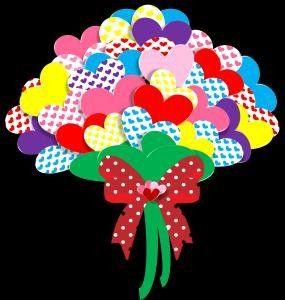 Zadanie 2.Weź mamę za rękę poproś by usiadła i wysłuchajcie razem piosenek.Następnie uściskaj ją bardzo mocno i podziękuj za wszystko co dla Ciebie robi ( za pyszne obiadki, za opowiadanie bajek, za pachnące ubranka, za …………………………………..).Piosenki dla mamy „Jesteś mamo skarbem mym”https://www.youtube.com/watch?v=SLSwuHINL0Yhttps://www.youtube.com/watch?v=SLSwuHINL0Y